三遠南信地域　新技術・新工法商談会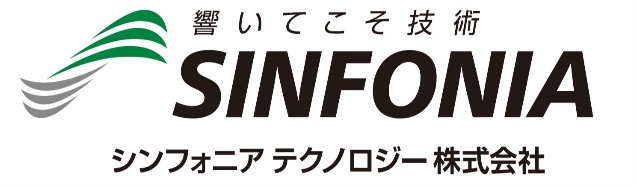 in　シンフォニアテクノロジー参加者者募集プレセミナーのご案内浜松地域新産業創出会議（浜松商工会議所）では、シンフォニアテクノロジー株式会社（旧神鋼電機）との新規取引や協力関係の構築を目的に、地域ものづくり企業が保有する新技術や新工法を提案する「個別商談会」を開催します。つきましては、参加企業募集に伴い企業概要やシンフォニアテクノロジーが求める技術ニーズ等についてのプレセミナーを実施しますので、ぜひご参加ください。シンフォニアテクノロジー社参加事業部　　　　　　　　　　　　　　　　　　　　　今回は、シンフォニアテクノロジー株式会社 豊橋製作所様より「クリーン搬送機器事業部」「デジタル　　　ソリューションセンター」の２部門からニーズのご説明をいただきます。◇クリーン搬送機器世界の半導体工場で、揺るぎない信頼を集めるクリーン搬送機器は業界トップブランドとして揺るぎない信頼を獲得しています。これらの多くはパソコンや電子精密機器に使われる半導体の製造工程で活用されています。製品例：300mmウェーハ真空搬送ロボット、300mmソーター等◇デジタルソリューションセンター多岐にわたる事業領域を展開する同社製品のすべての製品に関わるプリント板の電子回路設計・実装、ソフトウェア開発等を行っています。製品例：コントローラ基板及びユニット品、各種制御ソフトウェア等プレセミナー開催概要　　　　　　　　　　　　　　　　　　　　　　　　　　　　日　　時　：　２０２１年１月２８日（木）１５：００～１６：３０会　　場　：　オンライン会議（Zoom）内　　容　：（１）「シンフォニアテクノロジーの会社概要と調達方針、求める技術ニーズ」（仮題）　　　　　　　 　説明：シンフォニアテクノロジー株式会社 ご担当者様　　　　　 （２）展示商談会　開催概要・出展申込方法について　　　　　　　　 説明：浜松地域新産業創出会議（浜松商工会議所）事務局担当者　　　　　 （３）個別相談会（＊事前申込で各部門５社のみ(選考有り)。希望者は下記申込書にて「個別相談希望有」とご回答ください。また一方的な営業行為はご遠慮願います。）定　　員　：　８０名（申込先着順）参加対象　：　どなたでも聴講できます（但し新技術・新工法商談会 in ｼﾝﾌｫﾆｱｸﾃﾉﾛｼﾞｰ 参加を検討する企業）※記入いただいた情報は、当事業の参加者把握のために利用するほか、事務連絡や情報提供のために利用することがありますが、第三者に公開するものではありません。【本件問合先】浜松商工会議所　工業振興課　古田・髙木　TEL：053-452-1116　E-mail：kogyo@hamamatsu-cci.or.jp1／28　プレセミナー　参加申込書FAX：（０５３）４５９‐３５３５1／28　プレセミナー　参加申込書FAX：（０５３）４５９‐３５３５個別相談　申込希望（右枠に〇）（一方のみ）クリーン搬送機器会　社　名個別相談　申込希望（右枠に〇）（一方のみ）デジタルソリューションセンター所　在　地TEL所　在　地FAX氏名E-mail氏名E-mail